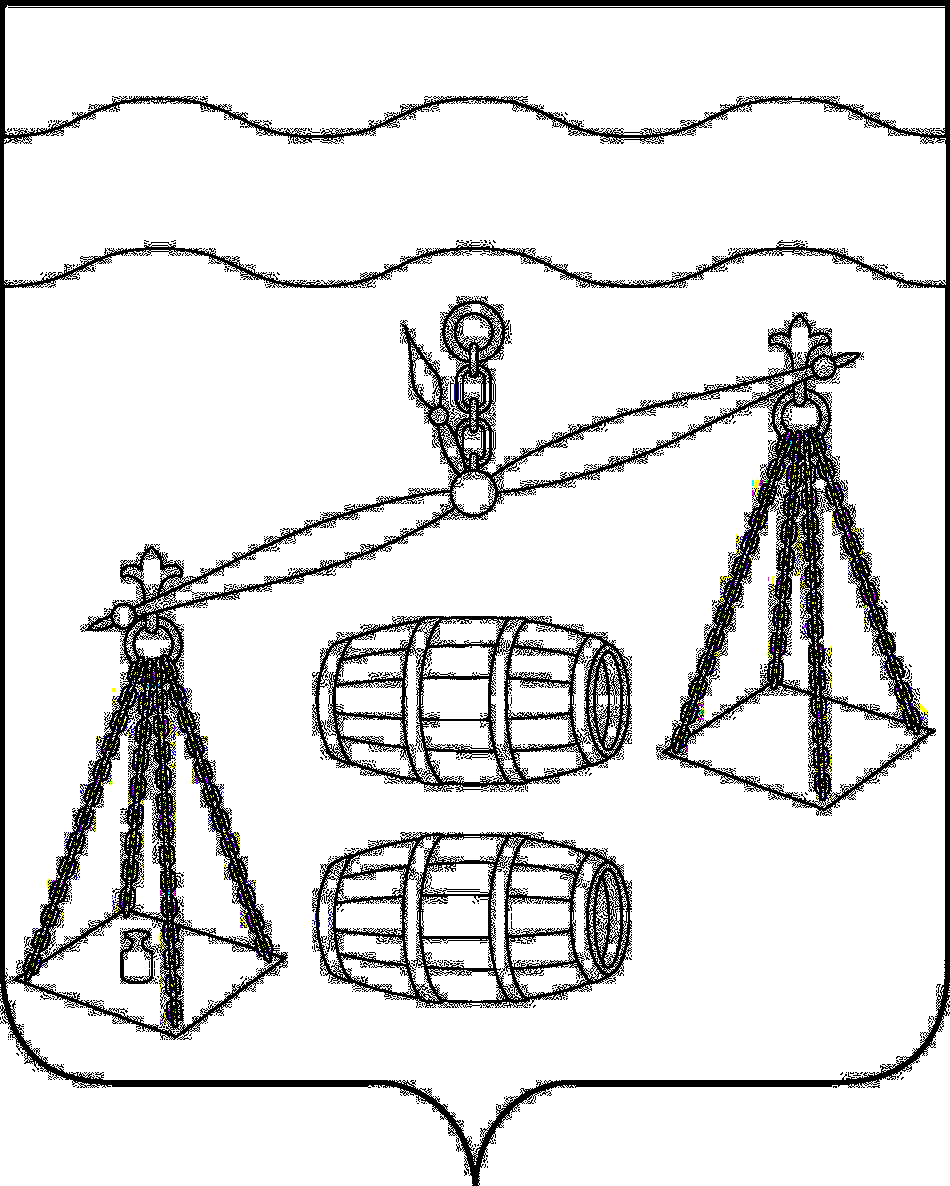 Администрация сельского поселения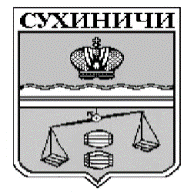 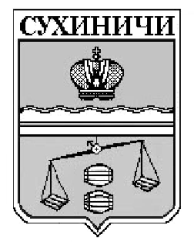 «Село Дабужа»Калужская областьПОСТАНОВЛЕНИЕО       внесении       изменения       в       постановление администрации сельского поселения «Село Дабужа»    от 25.09.2019 № 25 «Об утверждении муниципальной  программы   сельского   поселения   «Село   Дабужа»      «Благоустройство на территории СП «Село Дабужа»  на 2020-2025 годы»В соответствии со ст. 179 Бюджетного кодекса Российской Федерации, администрация СП «Село Дабужа»  ПОСТАНОВЛЯЕТ:Внести изменение в постановление администрации СП «Село Дабужа» от 25.09.2019 № 25 «Об утверждении муниципальной программы сельского поселения «Село Дабужа» «Благоустройство на территории СП «Село Дабужа» на 2020-2025 годы», изложив пункт 2 в новой редакции:«При формировании проекта бюджета на очередной финансовый год предусмотреть финансовые средства на реализацию муниципальной программы сельского поселения «Село Дабужа» «Благоустройство на территории СП «Село Дабужа» на 2020-2025 годы».» Настоящее Постановление вступает в силу после его официального обнародования. Контроль за исполнением данного Постановления оставляю за собой.Глава администрации  СП «Село Дабужа»                                                                        В.В.Буренкоот 26.05.2020г№  14